  	CHURCH OF OUR LADY & ST CHRISTOPHER                         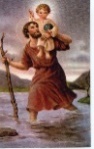 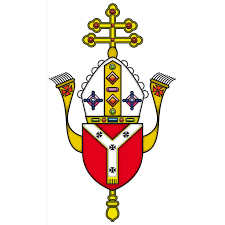            32 High Street, Cranford, TW5 9RG 		                                                       Telephone:  020 8759 9136             Email: cranford@rcdow.org.uk; Website: https://parish.rcdow.org.uk/cranford 25th Sunday in Ordinary Time – 23rd & 24th September 2023Readings: 25th Sunday in Ordinary Time (Year A) Page 131:  Isaiah 55:6-9, RP: 144:2-3, Philippians 1:20-24, 27, Matthew 20:1-1626th Sunday in Ordinary Time (Year A) Page 134:  Ezekiel 18:25-28, RP: 24:4-9, Philippians 2:1-11, Matthew 21:28-32THANK YOU to all of those who helped and donated to the Deanery Lunch.  Your help and hard work was very much appreciated.MARRIAGE ENCOUNTER NON-RESIDENTIAL ENRICHMENT WEEKEND FOR COUPLES: 30th September & 1st October at St. George's Parish Centre – Sudbury. (Saturday 9am to Sunday 5.00pm). This is a great opportunity as a couple to affirm, enrich and explore your unique relationship (NB: There is no group sharing). For more information go to: https://wwme.org.uk/book-a-weekend/YORK PILGRIMAGE WEEKEND - During the weekend of the 21st-22nd October 2023, Young Catholic Adults and the Traditional English Association of Catholic History will be organising a pilgrimage to York and will visit the shrine of St. Margaret Clitherow, York Oratory, the Bar Convent and St. Mary’s Abbey.  This event is aimed at Young Catholic Adults and Catholics interested in history.  For details of how to book onto this free weekend and for more info see: https://bookwhen.com/youngcatholicadults-yorkpilgrimage2023VOLUNTEERS REQUIRED FOR READERS, EUCHARISTIC MINISTERS, SERVERS, COUNTERS AND CHOIR MEMBERS please advise Fr John if you would like to volunteer.  MASS OFFERINGS – We are presently booking masses for 27th, 28th and 29th September through to the end of the year for weekday and weekend masses.  Please send your requests via email to Gillian at Cranford@rcdow.org.uk.  All payments to be made online through bank transfer into the parish account, quoting the reference “Mass Offering”.  Please refer to the bottom of this newsletter for bank details.  Due to unforeseen circumstances, we regret we may have to move your mass intention to another day, please see newsletter for rescheduled mass intention date.  PLEASE DO NOT USE Fr John’s personal number or email address for mass requests unless specifically requested by him.MARRIAGE Couples seeking marriage must contact Fr John plus Fr Patrick, in the case of Goan Weddings, before making any wedding arrangements, whether the marriage be in the UK or abroad.  This ensures there is enough time for all the necessary administration work to be processed. This is a statutory requirement applicable across all parts of the UK and overseas.  If liaising with Goan priest in Goa regarding any marriage arrangements, please copy Fr John (cranford@rcdow.org.uk) and Fr Patrick (goanchaplaincy@rcdow.org.uk) into the email correspondence.BAPTISMS – For any baptism enquire please email cranford@rcdow.org.uk with details.MASS INTENTIONSTHANK YOU FOR YOUR GENEROSITYContactless total for 18th September:  £426.72.  The Contactless machine is available in the Church. If you wish to donate via online banking please see our details below, giving your name as a reference and indicate if it is for baptism, wedding, mass intention etc.  For those that do not have a bank account, charge cards are available. Gift Aid: If you are a UK taxpayer, the Diocese strongly recommends you Gift Aid your donation, as the government will top up your donation by 25 percent. The parish relies heavily on this extra support, which comes at no additional cost to you. This facility is also available on the contactless device. If you have any questions on Gift Aid, please contact the parish office. Thank you for your continued financial support for your parish church.  HSBC Bank:  Account name: WRCDT Cranford, Sort Code: 40-05-20 Account: 01308637  Parish TeamParish Priest:  Fr. John TaborEmail: johntabor@rcdow.org.ukAny required appointment will be at 11.00 am on Wednesdays, Thursdays & Fridays.Catechetical Co-ordinator: Bejoy IgnatiousWorking days:  Thursdays 9.00 am – 5.00 pm, Saturdays 11.00 am – 6.00 pm and on Sundays 9.00 am - 2.00 pm. Email: bejoyignatious@rcdow.org.uk Parish Secretary:  Gillian SatchellWorking days:  Wednesday & Friday morningsPlease e-mail parish office with requests and queriesIn-person enquires Wed & Fri between 10.30 – 11.30 am.  Email: cranford@rcdow.org.uk Parish Safeguarding Officers:Natalie Smith & Pelazia RodriguesEmail: cranfordsg@safeguardrcdow.org.ukEmail: cranfordsg2@safeguardrcdow.org.uk Mobile: 07851 390118 (Dedicated Parish Safeguarding Number)--------------------------------------------------------Protecting your Privacy:In compliance with the General Data Protection Regulation (GDPR), which became effective in May 2018, the Parish requires your permission to hold your data for Parish/Diocesan use.  You can read our full privacy policy on www.rcdow.org.uk/diocese/privacy-policy------------------------------------------------------------------------------------------------------------------MASS INTENTIONSIf you wish to offer a Mass intention, please email (Cranford@rcdow.org.uk) or visit the Parish Office on a Wed/Fri between 10.30 – 11.30 am.-------------------------------------------------------------------------------------------------------------------------------------------------------------------------------------------------ONLINE MASSESMass and other liturgies live streamed from Westminster Cathedral and other parishes are available at: www.churchservices.tv------------------------------------------------------------------------------------------------------------------------------------------------MASS TIMES Saturday: 5pm; Sunday Masses:  9.00 am and 11.00 am Weekday Mass Timings: Please see Mass intentions overleafConfession:  Saturday afternoons 4.15 – 4.45 pm Portuguese Mass: 12.30 pm on Sundays as advisedKonkani Mass:  4th Sunday of the month - 5.00 pmThis Parish is part of Westminster Roman Catholic Diocesan Trust (WRCDT) Registered Charity No: 233699Dear Friends	Engagement and Vocation  Last Tuesday we had a very successful Deanery meeting and lunch here.  I would like to thank everyone who helped set up for the lunch, served and prepared the lovely food.  My brother priests and others who came were most appreciative. Vocations Promotion  Canon Roger Taylor, who is the newly appointed full time Vocations Promoter talked to the Deanery meeting about the continuing need to promote vocations to the Priesthood, religious life and the single life.  As I have mentioned before, the seeds of vocation are often sown in family life.  Please do talk about the idea of vocation – and more, pray about it, and encourage the possibility of vocations amongst your own families and friends.  The three ingredients for a good “vocations soil” are courage, generosity and, vitally, prayer!    In order to foster a greater spirit of vocation here, I would like the Mass on the first Friday of each month to be for Vocations to the Priesthood and Religious Life.  Furthermore, our periods of weekly Adoration and Exposition in both Advent and Lent will be for the fostering and nurturing of vocations.  Each of us has a responsibility for promoting vocations and this can only really be effective if it is grounded in regular prayer.  If anyone would also like to lead a regular Rosary for Vocations, please let me know.West Middlesex Hospital  Following the usual summer changes in the Deanery and the continuing transition at Osterley, I have been asked to be on-call at the Hospital each Friday during the day (0600-1800).  Normally we are only called out in emergencies.    It has been suggested that I put together a rota of parishioners who would be prepared to drive me there if I am called out.  I think a monthly rota would work, so that we can spread this important ministry round a number of people.  Please could you let me know if you are able to be involved with this activity?  Please email cranford@rcdow.org.uk   Thank you in anticipation.  Have a good week and let us pray for each other. Father John Sat     2305.00 pmZayln Rebello - ThanksgivingSun    2409.00 pm11.00 am 05.00 pmHermito Fernandes - RIP (1st Anniversary)Sean Phelan - Birthday Konkani MassWed  2710.00  amMr Damiao & Daniel Da Costa - Birthday & Good HealthThu    2810.00 amMaria Piedade Alvares - RIPFri      2910.00 amPeople of the ParishSat     3005.00 pmJeronio Fernandes - Thanksgiving 50th BirthdaySun    0109.00 pm11.00 amDeceased Member of the Mannion & Kilmartin FamiliesAnunziata Corvna - Private Intention